КАРАР                                                                                              РЕШЕНИЕ«07» апрель 2020 й.                         № 50/8                          «07» апреля 2020 г.О предоставлении земельного участкасельскому поселению Сандугачевский  сельсоветмуниципального района Янаульский районРеспублики Башкортостан для ведения личного подсобного хозяйства       Заслушав и обсудив выступления депутатов Совета сельского поселения Сандугачевский  сельсовет,  Совет сельского поселения Сандугачевский  сельсовет муниципального района Янаульский район Республики Башкортостан  РЕШИЛ:       1. Предоставить Администрации сельского поселения Сандугачевский сельсовет муниципального района Янаульский район Республики Башкортостан в постоянное бессрочное пользование  земельный участок с кадастровым номером 02:54:150202:37 площадью 2837 кв.м.,  находящийся по адресу: Республика Башкортостан, Янаульский район, д.Норканово, ул.Центральная,   д.15   для ведения личного подсобного хозяйства.       2. Обнародовать данное постановление на информационном стенде Администрации сельского поселения Сандугачевский сельсовет муниципального района Янаульский район Республики Башкортостан, по адресу: 452812, РБ, Янаульский район, с. Сандугач, ул. К.Садретдинова, д.5 и разместить на  сайте  сельского поселения Сандугачевский сельсовет муниципального района Янаульский район Республики Башкортостан по адресу: http://sp-sandugach.ru/       3. Контроль исполнения настоящего решения возложить на постоянную комиссию Совета сельского поселения Сандугачевский  сельсовет по  развитию предпринимательства, земельным и аграрным вопросам, благоустройству, экологии и жилищным вопросам.Глава  сельского поселения                                                                Т.Ш.КуснияровБАШҠОРТОСТАН РЕСПУБЛИКАҺЫЯҢАУЫЛ  РАЙОНЫ МУНИЦИПАЛЬ РАЙОНЫНЫҢ ҺАНДУFАС  АУЫЛ СОВЕТЫ АУЫЛ БИЛӘМӘҺЕСОВЕТЫ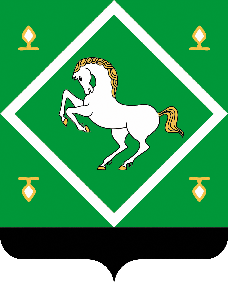 СОВЕТсельского поселения сандугачевский сельсовет МУНИЦИПАЛЬНОГО  районаЯНАУЛЬСКИЙ РАЙОН РеспубликИ Башкортостан 